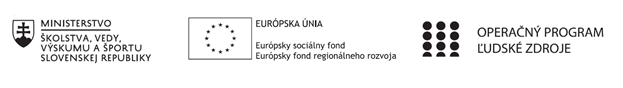 Správa o činnosti pedagogického klubu Príloha:Prezenčná listina zo stretnutia pedagogického klubuPokyny k vyplneniu Správy o činnosti pedagogického klubu:Prijímateľ vypracuje správu ku každému stretnutiu pedagogického klubu samostatne. Prílohou správy je prezenčná listina účastníkov stretnutia pedagogického klubu. V riadku Prioritná os – VzdelávanieV riadku špecifický cieľ – uvedie sa v zmysle zmluvy o poskytnutí nenávratného finančného príspevku (ďalej len "zmluva o NFP")V riadku Prijímateľ -  uvedie sa názov prijímateľa podľa zmluvy o poskytnutí nenávratného finančného príspevku V riadku Názov projektu -  uvedie sa úplný názov projektu podľa zmluvy NFP, nepoužíva sa skrátený názov projektu V riadku Kód projektu ITMS2014+ - uvedie sa kód projektu podľa zmluvy NFPV riadku Názov pedagogického klubu (ďalej aj „klub“) – uvedie sa  názov klubu V riadku Dátum stretnutia/zasadnutia klubu -  uvedie sa aktuálny dátum stretnutia daného klubu učiteľov, ktorý je totožný s dátumom na prezenčnej listineV riadku Miesto stretnutia  pedagogického klubu -uvedie sa miesto stretnutia daného klubu učiteľov, ktorý je totožný s miestom konania na prezenčnej listineV riadku Meno koordinátora pedagogického klubu – uvedie sa celé meno a priezvisko koordinátora klubuV riadku Odkaz na webové sídlo zverejnenej správy – uvedie sa odkaz / link na webovú stránku, kde je správa zverejnenáV riadku  Manažérske zhrnutie – uvedú sa kľúčové slová a stručné zhrnutie stretnutia klubuV riadku Hlavné body, témy stretnutia, zhrnutie priebehu stretnutia -  uvedú sa v bodoch hlavné témy, ktoré boli predmetom stretnutia. Zároveň sa stručne a výstižne popíše priebeh stretnutia klubuV riadku Závery o odporúčania –  uvedú sa závery a odporúčania k témam, ktoré boli predmetom stretnutia V riadku Vypracoval – uvedie sa celé meno a priezvisko osoby, ktorá správu o činnosti vypracovala  V riadku Dátum – uvedie sa dátum vypracovania správy o činnostiV riadku Podpis – osoba, ktorá správu o činnosti vypracovala sa vlastnoručne   podpíšeV riadku Schválil - uvedie sa celé meno a priezvisko osoby, ktorá správu schválila (koordinátor klubu/vedúci klubu učiteľov) V riadku Dátum – uvedie sa dátum schválenia správy o činnostiV riadku Podpis – osoba, ktorá správu o činnosti schválila sa vlastnoručne podpíše.Príloha správy o činnosti pedagogického klubu              PREZENČNÁ LISTINAMiesto konania stretnutia:	Spojená škola sv. Jána Pavla II.Dátum konania stretnutia:	31.05.2022Trvanie stretnutia: 		od 15:00 hod. 17:00 hod.	Zoznam účastníkov/členov pedagogického klubu:Meno prizvaných odborníkov/iných účastníkov, ktorí nie sú členmi pedagogického klubu  a podpis/y:Prioritná osVzdelávanieŠpecifický cieľ1.1.1 Zvýšiť inkluzívnosť a rovnaký prístup ku kvalitnému vzdelávaniu a zlepšiť výsledky a kompetencie detí a žiakovPrijímateľSpojená škola sv. Jána Pavla II.Názov projektuZvýšením gramotnosti k lepšej budúcnosti študentov Gymnázia sv. Jána Pavla II.Kód projektu  ITMS2014+312011V646Názov pedagogického klubu Progresmetódy klubDátum stretnutia  pedagogického klubu31.05.2022Miesto stretnutia  pedagogického klubuSpojená škola sv. Jána Pavla II. PopradMeno koordinátora pedagogického klubuMgr. Martin StromkoOdkaz na webové sídlo zverejnenej správyhttps://gympuo.edupage.org/text/?text=text/text104&subpage=3Manažérske zhrnutie:krátka anotácia:V úvode stretnutia sa členovia Progresmetódy klubu venovali oboznámeniu sa s témou:  HRANIE ROLÍkľúčové slová:hranie rolí, vyučovací proces, výchovno-vzdelávacie cieleHlavné body, témy stretnutia, zhrnutie priebehu stretnutia:Hlavné body stretnutia:1. Definícia inscenačnej  vyučovacej metódy hranie rolí2. Ako a kde sa najčastejšie využíva metóda hranie rolí3. Aplikovanie metódy hranie rolí4. Ako pôsobí  vyučovacia metóda hranie rolí na žiakov a učiteľov5. Diskusia a záverV úvode stretnutia sa členovia Progresmetódy klubu venovali téme: Hranie rolíTému viedla Mgr. Lucia Pospíšilová a členovia klubu sa príležitostne zapájali otázkami a informáciami z vlastných skúseností, ktoré už využili  v rámci  vyučovacieho procesu, z dôvodu bližšieho ozrejmenia si problematiky. Cieľom stretnutia bolo pripomenúť si inscenačnú vyučovaciu metódu hranie rolí .Kedy je vlastne dobré  použiť práve túto metódu?  Je táto metóda dostačujúca pri vyučovaní?  Prečo sa vlastne  inscenačné metódy používajú vo vyučovaní a ako vedie aktivizovať žiakov?Hľadanie odpovedí na dané otázky bol hlavným bodom stretnutia nášho klubu.1.Definícia inscenačnej  vyučovacej metódy Hranie rolíAktivizujúce vyučovacie metódy sú považované za nedirektívne, motivujúce a inovatívne postupy, pomocou ktorých vedie učiteľ svojich žiakov k výchovno-vzdelávacím cieľom. Niektorí autori poukazujú na ich špecifické vlastnosti. Hlavným cieľom aktivizujúcich metód je naučiť deti/žiakov spolupracovať s ostatnými a podieľať sa na riešení najrôznejších problémových úloh. Dôvodom je, že na veľmi neštruktúrovaných a zložitých úlohách by mali pochopiť, že práve tímová práca je výhodnejšia a v praxi jedinec niekedy nič nezmôžeVďaka špecifickým vlastnostiam týchto metód je možné ich zaradiť do (socio)kognitivistickej koncepcie školskej výučby. Avšak je potrebné, aby boli do výučbového procesu zaraďované dopredu premyslene. To kladie vyššie nároky aj na učiteľa.2. Ako a kde sa najčastejšie využíva metóda hranie rolí, zásady správneho použitia tejto metódyInscenačné metódy, resp. hranie rolí prebieha na základe určitej navodenej témy či situácie. Na základe stupňa voľnosti ponechanej deťom pri tvorbe scenára autori rozdeľujú metódu na niekoľko variantov. Metóda hrania rolí (alebo inscenačná metóda) má dlhú históriu, no  napriek tomu je zaradzovaná medzi  obľúbené aktivizujúce metódy. V tejto metóde ide o to, že všetky deti (pokiaľ to situácia povoľuje) hrajú určité roly, ktoré stvárňujú v nejakej konkrétnej situácii. Po odohraní nasleduje diskusia, v ktorej sa všetci snažia nájsť východisko alebo riešenie danej situácie. Takto sa dajú simulovať rôzne reálne situácie, ktoré sa už stali alebo sa môžu v budúcnosti stať.  Pri správnom uplatnení zásad a pravidiel danej metódy nastáva rozvoj istých kompetencií: kompetencia k pracovnému uplatneniu – praktická aplikácia teoretických vedomostí a schopností, overenie ich využitia v praxi, kompetencia komunikačná – precvičovanie verbálnej a neverbálnej komunikácie,  kompetencia sociálna a personálna – účinná spolupráca v skupine,  kompetencie k riešeniu problémov – pochopenie a rozpoznanie problémovej situácie1. Príprava učiteľa – úlohou učiteľa je príprava scenára (v prípade, ak to situácia dovoľuje, je možná spolupráca s deťmi). Učiteľ vie zvážiť aj osobnostné charakteristiky dieťaťa, čo mu umožní naplánovať rozdelenie rolí, ale náročné je hodnotenie danej aktivity vzhľadom na to, že výsledky sú väčšinou subjektívne pocity a dojmy detí. 2. Príprava detí/žiakov – učiteľ musí deti/žiakov na danú úlohu pripraviť, čím nižší stupeň vzdelávania, tým je potrebná intenzívnejšia príprava. 3. Priestor a materiál – je nutné vytvoriť vhodný a bezpečný priestor na hranie pripravených situácií. 4. Príprava skupín – rozdelenie jednotlivých rolí deťom. V predprimárnom vzdelávaní je táto časť náročná vzhľadom na to, že deťom predškolského veku nie je možné rozdať hotové scenáre a je dôležité venovať príprave väčšiu časť. V materských školách je vhodnejšie 23 využívať neštruktúrované scenáre, v ktorých žiaci preukazujú svoje vlastné skúsenosti a postoje.3. Aplikovanie metódy hranie rolíAk sú vhodne zvolené metódy, výučba sa dokáže premeniť na efektívne a zmysluplné čerpanie z potencialít učiaceho sa s cieľom nadobudnúť nové poznanie pomocou vlastného úsilia a zážitku. Hlavným východiskom pre zavádzanie aktivizujúcich metód do výučby je zmeniť prístup žiaka 14 k učeniu sa a k výučbeAplikovanie metódy hranie rolí má niekoľko výhod, medzi ktoré môžeme zaradiť dynamickosť, flexibilnosť, ako aj rozvoj osobnosti, predstavivosti a tvorivosti. Deti vnášajú do hrania rolí svoje skúsenosti, predstavy a postoje a po citovej stránke majú možnosť prežiť rôzne spôsoby reakcií v určitých situáciách, čo je pozitívne aj pre autentické učenie saIch podstata spočíva v tom, že niektorí alebo aj všetci študenti môžu hrať (inscenovať) určité roly, t.j. zinscenujú určitú situáciu. Potom sa v diskusii pokúsia nájsť východisko zo situácie, t.j. nájsť riešenie problému. Ide teda o simuláciu situácií alebo procesov, ktoré sa stali alebo sa môžu prihodiť v skutočnosti. Rozhodnutia či jednotlivé etapy riešenia problému sa realizujú podľa rovnakých zásad ako v skutočnosti. Výhodou tejto metódy, okrem jej dynamickosti, je aj emocionálne zaangažovanie vzdelávaných. Aj inscenačná metóda má vo vyučovacom procese široké uplatnenie. Napríklad pri preberaní ľudských práv vzťahujúcich sa na ekonomickú a sociálnu oblasť učiteľ môže použiť inscenačnú metódu4. Ako pôsobí  vyučovacia metóda hranie rolí na žiakov a učiteľovTúto vyučovaciu metódu je vhodné využiť buď na konci školského roka na zopakovanie učiva, alebo na konci tematického celku na zopakovanie učiva. Kedy túto metóda využijeme, závisí od jej obsahovej komplexnosti.Medzi najvýraznejšie obmedzenia patria:  povaha a charakter učiva,  nedostatok času,  slabé a nedostatočné materiálne zabezpečenie školy,  žiakov prístup k novým metódam,  nedostatok skúseností učiteľa alebo jeho neochota aplikovať nové metódy,5. Diskusia  Téma  nášho  stretnutia klubu Progresmetódy bola venovaná inscenačnej metóde Hranie rolí -  Diskutovali sme prepojenie aktivizujúcich inscenačných  metód s praxou a doplňovali  príklady z vlastnej skúseností z bežného života- Príklady zaradenia metódy hranie rolí vo vyučovacom procese- Vyhodnotenie a ciele použitej metódy v praxi, a uvedie niekoľkých názorných príkladov k danej témeZávery a odporúčania: Vo vzájomnej diskusii sme zhodnotili, že metóda hranie rolí  je  veľmi prínosná  pre žiakov, ale aj učiteľov. Okrem toho sa členovia zhodli, že je to jedna z metód, ktorá sa vo vyučovacom procese využíva veľmi málo . Z toho dôvodu, že je na prípravu veľmi náročná. Metóda hranie rolí  sa  uplatňuje a využíva v občianskej náuke, dejepise, kde si môžu stvárniť rôzne historické osobnosti, v cudzích jazykoch, kde si precvičia hranie rolí napr. na letisku, v obchode aj i sa taktiež vo veľkej miere uplatňuje hlavne v teoreticky zameraných predmetoch.Členovia pedagogického klubu Progresmetódy sa zhodli v tom, že jedným s najdôležitejších činiteľov vo vyučovacom procese je vzbudiť u žiaka záujem ( motiváciu) pre učenie. Metóda hranie rolí práve taká je, Kedy si môžu vyskúšať aj iné situácie ako zo školského prostredia. V závere koordinátor stretnutia Mgr. Lucia Pospíšilová zhodnotila priebeh zasadnutia a oboznámila kolegov s témou ďalšieho stretnutia, ktorou je téma:  Analýza záverov práce . Koordinátorom ďalšieho stretnutia bude Ing. Anna MichalováVypracoval (meno, priezvisko)Mgr. Lucia PospíšilováDátum31.05.2022PodpisSchválil (meno, priezvisko)Mgr. Martin Stromko Dátum31.05.2022PodpisPrioritná os:VzdelávanieŠpecifický cieľ:1.1.1 Zvýšiť inkluzívnosť a rovnaký prístup ku kvalitnému vzdelávaniu a zlepšiť výsledky a kompetencie detí a žiakovPrijímateľ:Spojená škola sv. Jána Pavla II.Názov projektu:Zvýšením gramotnosti k lepšej budúcnosti študentov Gymnázia sv. Jána Pavla II.Kód ITMS projektu:312011V646Názov pedagogického klubu:Progresmetódy klubč.Meno a priezviskoPodpisInštitúcia1.PaedDr. Patrik SitiarikSpojená škola sv. Jána Pavla II.2.Mgr. Lucia PospíšilováSpojená škola sv. Jána Pavla II.3.Mgr. Martin StromkoSpojená škola sv. Jána Pavla II.4.Ing. Anna MichalováSpojená škola sv. Jána Pavla II.č.Meno a priezviskoPodpisInštitúcia